  blankal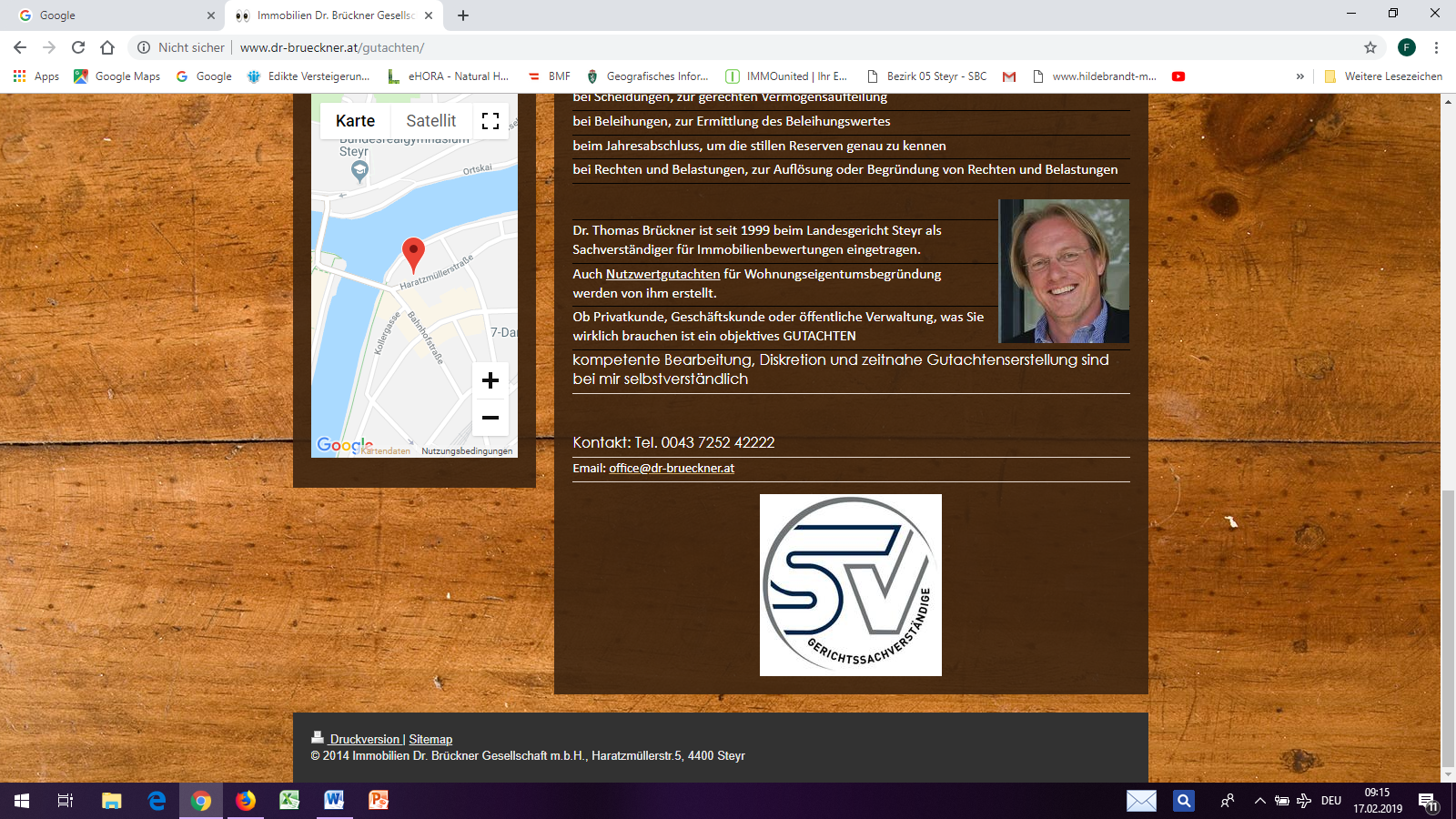 